GATITU MIXED SECONDARY SCHOOLCHEMISTRY  FORM 3 END OF TERM 2 2013 EXAMNAME:___________________________________ADM:___________DATE:________State two differences between luminous and non luminous flame		2mksExplain how you would obtain pure ammonium chloride from a mixture  of lead sulphate and ammonium chloride	(3mks)State and explain the changes in mass that occur when the following  are heated separately in open crucibles. Write  chemical equations for each  reaction(a)Zinc metalZinc carbonateThe set up below was used to study some properties of air.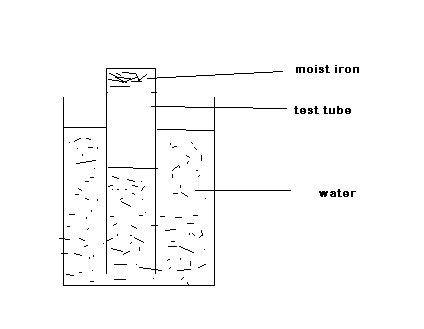 Draw another diagram to show the level of water if the test tube after 24 hrs. Explain the observation made.						4mksstate and explain one observation made on moist iron after 24 hrs		2mksstate the disadvantage of what was observed in (ii)				1mkExplain why a mixture of copper II oxide and magnesium reacts when heated while     there is no reaction .when a mixture of copper and magnesium oxide is heated	1mkName a gas which is used together with oxygen in welding				1mkSolution may be classified as strong base, weak base, neutral, strong acid or weak acid. The information below gives some solutions and their ph values. Study it and answer the questions that follow.Classify the solutions in the table using the stated classifications				2mksABCDA student was supplied with a colourless liquid suspended to the water.Describe  one chemical test that could be carried out to show that the liquid was water	2mksHow could it have been shown that the liquid was pure water		1mkWhat role do the following play in the commercial preparation of oxygen?concentrated sodium hydroxide						1mkconcentrated sulphuric acid							1mkThe PH of the soil sample was found to be 5.5. An agricultural officer recommended the addition of lime (calcium oxide). State the function of lime in the soil.		1mkStudy   the set up below and answer the questions that follow.Identify gas x				1mkwrite a chemical equations for the reactions liberating gas x			1mkwhy is it NOT advisable to use calcium in this method of preparing hydrogen	1mkWhat is the purpose of anhydrous calcium chloride in the u -tube?		1mkName another compound that could serve the same purpose as anhydrous calcium chloride.								1mkGive another metal that can be used instead of zinc.			1mkName the method used to collect the gas and the property of the gas that enables it to be collected using the method.						2mksWhy is it necessary to discard the first jar of the gas that is a metal?	1mkDuring the preparation of copper (ii) sulphate excess copper (ii) oxide is used. Explain 1mkWhen lead nitrate and magnesium sulphate react, a white precipitate is formed.Identify the precipitate. Give a reason				2mksWrite an ionic equation for the reaction.				1mkDiamond and graphite are allotropes of carbon. Give two properties of each allotrope.4mksAn element Y has an electron arrangement 2:8:5State the period and group to which the element belongs. (1mk)Write the formula of the most stable ion formed when the element ionizes.      (1mk)Explain the difference between the atomic radius of element Y and its ionic radius. (2mks)Study the flow chat below and answer the questions that follows  (5mks)(a)Identify       A-       B-       C-       D-       E-(b)Name process 1 (1mk)(c) Write a balanced equation for the formation of B, C and D  for solid A.(1mk)(d)Describe the test for colourless gas C. (1mk)(e)Write a balanced chemical equation for the formation of white precipitate E.(f)What does process E indicate about the solubility of E (1mk)17. (a) State Boyle’s law (1mk)(b)If 60 cm3 of oxygen is compressed from 20 to 40 atmospheres pressure. What is the new volume of the gas at constant temperature?  (2mks)18 Work out the empirical formula of a compound of 12g of carbon and 4g of hydrogen. (2mks)19. Calculate the mass in grams of sodium hydroxide in 80 cm3 of 0.5 M sodium hydroxide (2mks)20. (a) What are hydrocarbons?  (2mks)      (b)Hydrocarbons can be classified into three according to the number of covalent bonds between two carbon atoms .Name three classes. (3mks)21. Give any four characteristics of compounds of  the same  homologous series   (4mks)22. Name the following hydrocarbons   (3mks)        (i)              H   H  H  H     H                   H  - C- C –C –C – C- H                          H  H   H   H     H                                    H                             H     C    H           (ii)              H            H                        H   C    C    C   H                               H    C  H23. Methane is prepared in laboratory by holding a mixture of sodium ethanoate and soda lime   (a)Complete the following equation that leads to the production of methane            CH3COONa    +   NaOH  (b)Give any two physical properties of methane (2mks)  (c)Write the chemical equation for the combustion of methane.         (1mk)   (d)Methane reacts with chlorine in presence of sunlight to form two products.            (i)Write a chemical equation for the reaction.           (1mk)            (ii)Name the type of reaction in d (i) above (1mk)             (iii)Why is sunlight necessary for the reaction? (1mk)(e) Give any two uses of alkanes (2mks)                                                  **THE END**                                          happy holidaySolutionPhA0.5B7C14D9